FICHE PROJET du concours « LES PROS DE LA RO » (soirée du 27/11/2015) (version remplie :  3 pages maximum)  (NB : cette fiche sera accessible sur le site de la ROADEF)ACRONYME DU PROJET :  _____________________________________________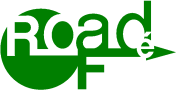 L’ENTREPRISENom de l’entreprise : 					Secteur d’activité : Chiffre d’Affaires 2014 : 				Nombre de salariés : Nom du représentant au concours : 			Fonction : LE PARTENAIRE SOLUTION (SI PARTENAIRE EXTERNE)Société IT / Consulting partenaire, ou Université de la thèse (préciser si thèse CIFRE): Chiffre d’Affaires 2014 (si Société) : 		Nombre de salariés (si Société) : LE PROJET et LA SOLUTIONAnnée et mois de mise en place de la solution (pas avant 2013): Durée de l’étude projet : Moyens humains engagés dans le projet (2 lignes max): Description de la problématique (15 lignes max): Solution apportée (10 lignes max): Objectifs (5 lignes max, les lister): Périmètre (3 lignes max) : zone géographique, sites, acteurs concernés, etc. Type de modèles et méthodes d’optimisation (3 lignes max):Innovation du projet (5 lignes max): Liste de publications, le cas échéant : Possibilités d’extension de l’outil (3 lignes max)PERFORMANCES DE L’OUTILIndicateurs de performance quantitatifs (avant / après)  financiers, commerciaux, opérationnels (chiffrés): (10 lignes max)Impact organisationnel : (5 lignes max)	Temps de calcul moyen vs taille du problème : Limites de l’outil (3 lignes max): 